ГОСУДАРСТВЕННЫЙ СТАНДАРТ СОЮЗА ССРШУРУПЫ С ПОТАЙНОЙ ГОЛОВКОЙКонструкция и размерыCountersunk head wood screws.
Construction and dimensionsДата введения 1982—01—01Настоящий стандарт распространяется на шурупы с потайной головкой с диаметром стержня
от 1,6 до 10 мм.Стандарт полностью соответствует СТ СЭВ 2327.Требования настоящего стандарта являются обязательными.(Измененная редакция, Изм. № 1, 2).Издание официальное★Конструкция и размеры шурупов должны соответствовать указанным на чертеже и в
табл. 1 и 2.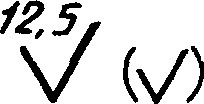 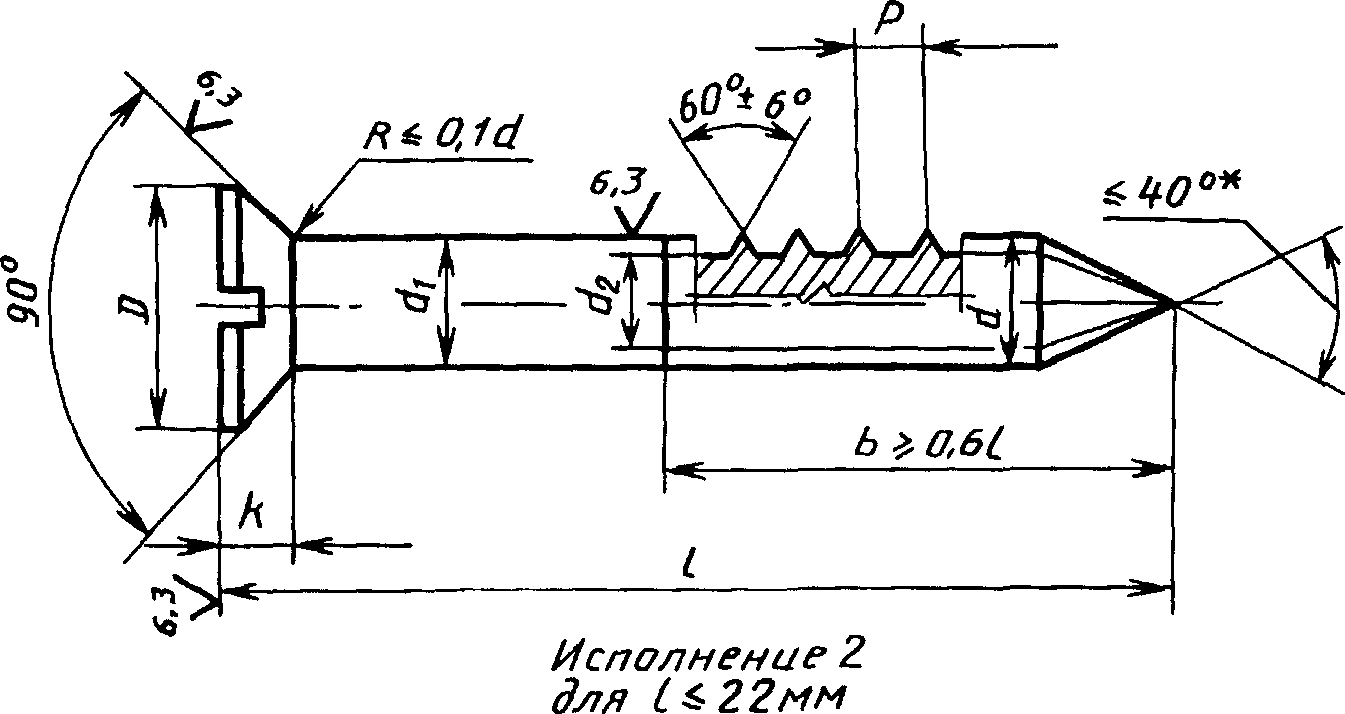 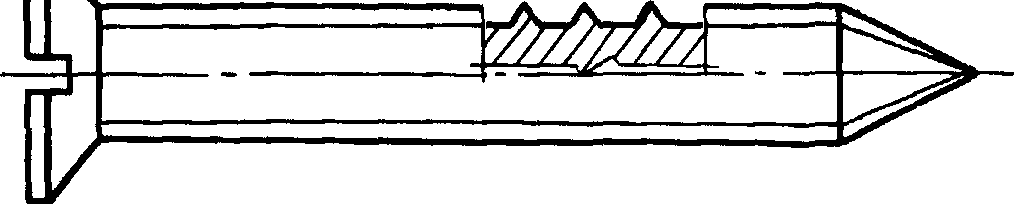 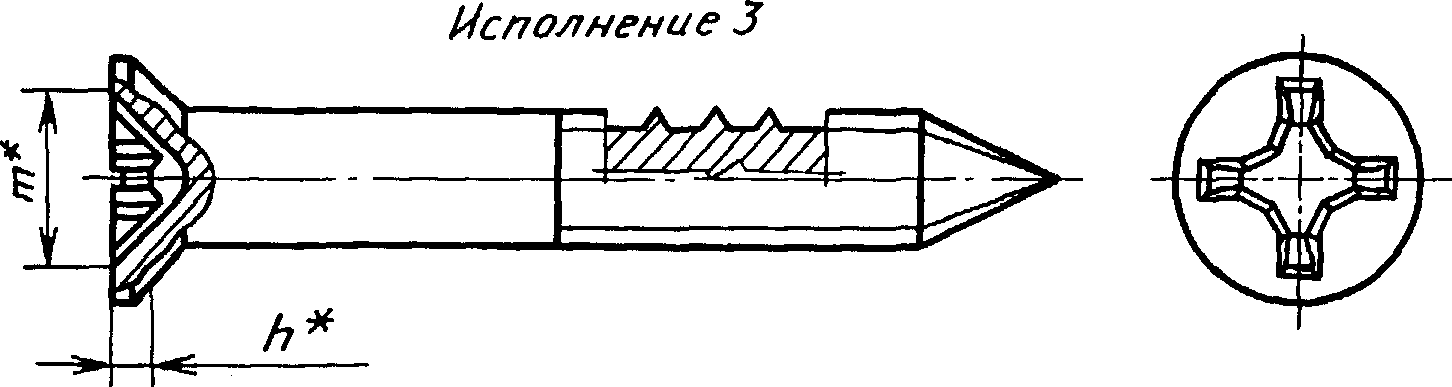 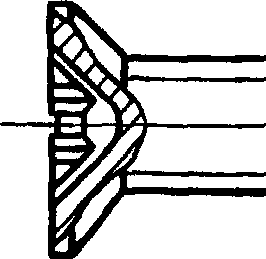 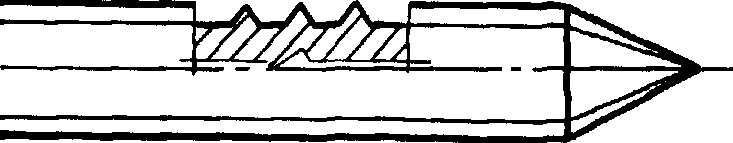 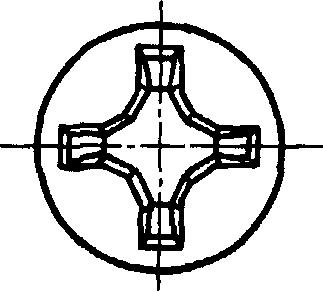 * Размеры для справок.Таблица 1ммТаблица 2ммПримечание. Длины шурупов, заключенные в скобки, применять не рекомендуется.Пример условного обозначения шурупа исполнения 1, диаметром d = 3 мм,
длиной I = 20 мм из низкоуглеродистой стали без покрытия:Шуруп 1-3 х 20 ГОСТ 1145-80То же, с цинковым покрытием толщиной 6 мкм, нанесенным способом катодного восстановле-
ния, хроматированнымШуруп 1-3 х 20.016 ГОСТ 1145-80То же, исполнения 2, из коррозионностойкой стали, без покрытияШуруп 2-3 х 20.2 ГОСТ 1145-80(Измененная редакция, Изм. № 2).Шлицы прямые — по ГОСТ 24669, крестообразные — по ГОСТ 10753.(Измененная редакция, Изм. № 2).За. Диаметр гладкой части стержня dx должен быть не менее диаметра под накатку резьбы или
не превышать номинального значения наружного диаметра резьбы шурупа.(Введен дополнительно, Изм. № 2).Технические требования — по ГОСТ 1147.Теоретическая масса шурупов указана в приложении 1.Допускается при необходимости обеспечения взаимозаменяемости для применения в издели-
ях, спроектированных до 1 января 1980 г., по согласованию с потребителем изготовлять шурупы с
допусками по приложению 2.ПРИЛОЖЕНИЕ 1
СправочноеМАССА СТАЛЬНЫХ ШУРУПОВПримечание. Для определения массы шурупов из латуни массы, указанные в таблице, следует
умножить на коэффициент 1,08.ПРИЛОЖЕНИЕ 2
СправочноеДОПУСКИ ДЛЯ ШУРУПОВ С ПОТАЙНОЙ головкой
ПО СИСТЕМЕ ЕСДП СЭВ И ОСТПоля допусковИНФОРМАЦИОННЫЕ ДАННЫЕРАЗРАБОТАН И ВНЕСЕН Министерством черной металлургии СССР
РАЗРАБОТЧИКИВ.Г. Вильде, Р.В. Жирова, Т.М. Хлопунова, Т.Е. ЮрченкоУТВЕРЖДЕН И ВВЕДЕН В ДЕЙСТВИЕ Постановлением Государственного комитета СССР по
стандартам от 30.06.80 № 3274Стандарт полностью соответствует СТ СЭВ 2327—80ВЗАМЕН ГОСТ 1145-70ССЫЛОЧНЫЕ НОРМАТИВНО-ТЕХНИЧЕСКИЕ ДОКУМЕНТЫПроверен в 1990 г. Постановлением Госстандарта от 29.03.91 № 406 снято ограничение срока
действияПЕРЕИЗДАНИЕ (октябрь 1997 г.) с Изменениями № 1, 2, утвержденными в декабре 1981 г., марте
1991 г. (ИУС 3-82, 6-91)Диаметр резьбы d
(пред. откл. h\4)Диаметр резьбы d
(пред. откл. h\4)i,622,533,5456810Внутренний диаметр
резьбы d2, не болееВнутренний диаметр
резьбы d2, не болееи1,41,72,12,42,83,54,25,67,0Шаг резьбы Р (пред,
откл. ± 0,2 Р)Шаг резьбы Р (пред,
откл. ± 0,2 Р)0,81,01,251,251,51,7522,53,54,5Диаметр головки DДиаметр головки D3,03,84,75,66,57,49,211,014,518,0Высота головки К, не
болееВысота головки К, не
более0,961,21,51,651,932,22,5345Номер крестообраз-
ного шлицаНомер крестообраз-
ного шлица011222334Диаметр крестообраз-
ного шлица тДиаметр крестообраз-
ного шлица т22,72,84,04,34,66,57,59,7Глубина крестообраз-
ного шлица /г, не болееГлубина крестообраз-
ного шлица /г, не болееU1,41,51,72,02,32,73,74,6Глубина
вхождения
калибра в
крестооб-
разный
шлицне более—1,21,551,72,02,32,6з,з4,35,4Глубина
вхождения
калибра в
крестооб-
разный
шлицне менее—0,91,251,41,51,82,12,83,84,9ДлинаДиаметр шурупа dДиаметр шурупа dДиаметр шурупа dДиаметр шурупа dДиаметр шурупа dДиаметр шурупа dДиаметр шурупа dДиаметр шурупа dДиаметр шурупа dДиаметр шурупа dшурупа /1,622,533,54568107—-—————10—————13———16————(18)————20——Стандартные данныеСтандартные данныеСтандартные данныеСтандартные данныеСтандартные данныеСтандартные данные——(22)—__——25_———30—————35——————40——————45———————50———•———60——————70———————80———————90———————100———————Длина
шурупа /,ММТеоретическая масса 1000 шт. стальных шурупов, кл= при номинальном диаметре резьбый!, ммТеоретическая масса 1000 шт. стальных шурупов, кл= при номинальном диаметре резьбый!, ммТеоретическая масса 1000 шт. стальных шурупов, кл= при номинальном диаметре резьбый!, ммТеоретическая масса 1000 шт. стальных шурупов, кл= при номинальном диаметре резьбый!, ммТеоретическая масса 1000 шт. стальных шурупов, кл= при номинальном диаметре резьбый!, ммТеоретическая масса 1000 шт. стальных шурупов, кл= при номинальном диаметре резьбый!, ммТеоретическая масса 1000 шт. стальных шурупов, кл= при номинальном диаметре резьбый!, ммТеоретическая масса 1000 шт. стальных шурупов, кл= при номинальном диаметре резьбый!, ммТеоретическая масса 1000 шт. стальных шурупов, кл= при номинальном диаметре резьбый!, ммТеоретическая масса 1000 шт. стальных шурупов, кл= при номинальном диаметре резьбый!, ммДлина
шурупа /,ММ1,622,533,545681070,090,140,21———————100,120,200,300,420,57—————130,160,250,390,560,750,971,45———16—0,310,480,690,931,201,81———18——0,540,771,041,352,062,89——20——0,600,861,161,512,303,24——22——0,660,951,281,662,543,58——25——0,751,081,461,892,904,10——30———1,301,752,283,514,97——35————2,052,664,115,84——40————2,343,054,726,70——45—————3,435,307,57——50_————3,825,938,4314,75—60—_———4,597,1410,1617,80—70——————8,3511,9020,85—80———————13,6323,9036,9790———————15,3626,9641,72100———————17,0930,0146,47по ЕСДП СЭВпо системе ОСТhl4В?jsl 7СМюОбозначение НТД, на который дана ссылкаНомер пунктаГОСТ 1147-804ГОСТ 10753-863ГОСТ 24669-813СТ СЭВ 2327-801